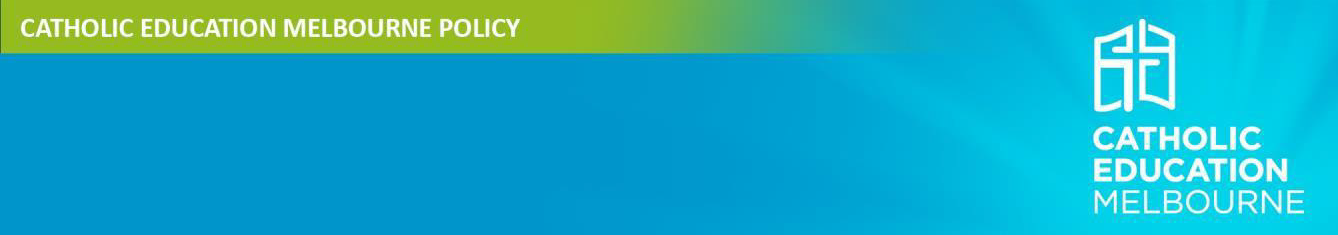 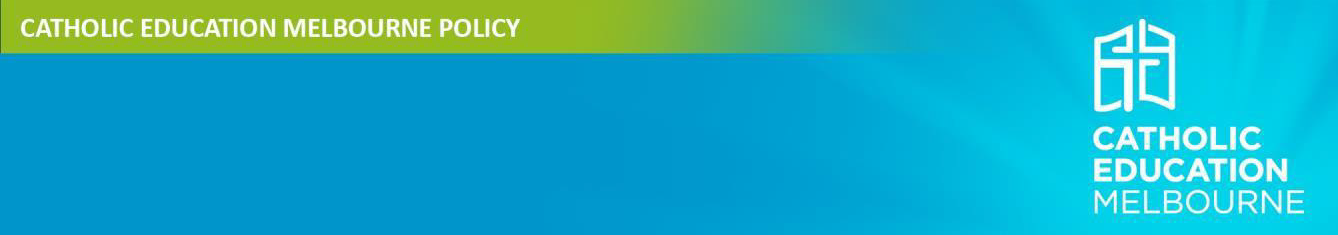 Please forward completed application form, parent letter and supporting documentation to:Executive Director, Catholic Education MelbournePO Box 3, EAST MELBOURNE VIC 8002REASONS FOR EARLY ENTRYIN ADDITION, PLEASE PROVIDE EVIDENCE TO SUPPORT:RECEIVING PRINCIPAL ENDORSEMENTThis application should be completed by parent/s or guardian/s in consultation with relevant professionals and provided to the principal for submission to the Executive Director of Catholic Education Melbourne. Note that a student seeking enrolment in Victoria must turn five by 30 April in the year of starting school and early entry will only be possible where specific criteria are met.This application should be completed by parent/s or guardian/s in consultation with relevant professionals and provided to the principal for submission to the Executive Director of Catholic Education Melbourne. Note that a student seeking enrolment in Victoria must turn five by 30 April in the year of starting school and early entry will only be possible where specific criteria are met.This application should be completed by parent/s or guardian/s in consultation with relevant professionals and provided to the principal for submission to the Executive Director of Catholic Education Melbourne. Note that a student seeking enrolment in Victoria must turn five by 30 April in the year of starting school and early entry will only be possible where specific criteria are met.This application should be completed by parent/s or guardian/s in consultation with relevant professionals and provided to the principal for submission to the Executive Director of Catholic Education Melbourne. Note that a student seeking enrolment in Victoria must turn five by 30 April in the year of starting school and early entry will only be possible where specific criteria are met.Child’s surname:Female		Male		Other	Female		Male		Other	Child’s first name:Year of intended commencement:Date of birth:Age:Please attach proof, e.g. child’s birth certificate, passport, ImmiCard or letter from doctor attesting to age.Please attach proof, e.g. child’s birth certificate, passport, ImmiCard or letter from doctor attesting to age.Please attach proof, e.g. child’s birth certificate, passport, ImmiCard or letter from doctor attesting to age.Please attach proof, e.g. child’s birth certificate, passport, ImmiCard or letter from doctor attesting to age.Parent/guardian’s name:Relationship to child:Parent/guardian’s name:Relationship to child:Address:Contact number:Email:GIFTED CRITERIONGIFTED CRITERIONGIFTED CRITERIONGIFTED CRITERIONHas your child been assessed as having a Full Scale Intelligence Quotient (FSIQ) ≥ 130?Has your child been assessed as having a Full Scale Intelligence Quotient (FSIQ) ≥ 130?Has your child been assessed as having a Full Scale Intelligence Quotient (FSIQ) ≥ 130?Yes	No	The result of the FSIQ assessment must be at least 130 (i.e. two or more standard deviations above the mean), preferably using the Wechsler Preschool and Primary Scale of Intelligence, Fourth Edition, Australian and New Zealand (WPPSI-IV A&NZ), including the 10 subtests required to calculate the FSIQ and Primary Index Scales, and conducted after the child has attained the age of 4:0 years.The result of the FSIQ assessment must be at least 130 (i.e. two or more standard deviations above the mean), preferably using the Wechsler Preschool and Primary Scale of Intelligence, Fourth Edition, Australian and New Zealand (WPPSI-IV A&NZ), including the 10 subtests required to calculate the FSIQ and Primary Index Scales, and conducted after the child has attained the age of 4:0 years.The result of the FSIQ assessment must be at least 130 (i.e. two or more standard deviations above the mean), preferably using the Wechsler Preschool and Primary Scale of Intelligence, Fourth Edition, Australian and New Zealand (WPPSI-IV A&NZ), including the 10 subtests required to calculate the FSIQ and Primary Index Scales, and conducted after the child has attained the age of 4:0 years.The result of the FSIQ assessment must be at least 130 (i.e. two or more standard deviations above the mean), preferably using the Wechsler Preschool and Primary Scale of Intelligence, Fourth Edition, Australian and New Zealand (WPPSI-IV A&NZ), including the 10 subtests required to calculate the FSIQ and Primary Index Scales, and conducted after the child has attained the age of 4:0 years.If yes, FSIQ score:Please attach a copy of the relevant cognitive assessment by an educational psychologist.Note: It is the responsibility of the parent/guardian to obtain the cognitive assessment.Please attach a copy of the relevant cognitive assessment by an educational psychologist.Note: It is the responsibility of the parent/guardian to obtain the cognitive assessment.INTERSTATE TRANSFER CRITERIONINTERSTATE TRANSFER CRITERIONINTERSTATE TRANSFER CRITERIONINTERSTATE TRANSFER CRITERIONIs your child transferring from another school, either interstate or overseas?Is your child transferring from another school, either interstate or overseas?Is your child transferring from another school, either interstate or overseas?Yes	No	Please attach a copy of proof of enrolment at the other school and other relevant information such as attendance records or recent school reports.Please attach a copy of proof of enrolment at the other school and other relevant information such as attendance records or recent school reports.Please attach a copy of proof of enrolment at the other school and other relevant information such as attendance records or recent school reports.Please attach a copy of proof of enrolment at the other school and other relevant information such as attendance records or recent school reports.Previous school’s name:Address:Suburb:Postcode:Principal’s name:Contact number:Date of initial enrolment:BEST INTERESTS CRITERIONBEST INTERESTS CRITERIONBEST INTERESTS CRITERIONBEST INTERESTS CRITERIONHow is early entry to school in the best interests of your child?How is early entry to school in the best interests of your child?How is early entry to school in the best interests of your child?How is early entry to school in the best interests of your child?Please provide details of the academic, social and emotional needs of your child, including any relevant information related to their school readiness.Please provide details of the academic, social and emotional needs of your child, including any relevant information related to their school readiness.Please provide details of the academic, social and emotional needs of your child, including any relevant information related to their school readiness.Please provide details of the academic, social and emotional needs of your child, including any relevant information related to their school readiness.Please attach a report or letter from a relevant childcare, kindergarten or allied health professional that includes observations of the child’s development, literacy, numeracy, academic and social needs related to their school readiness.Please attach a report or letter from a relevant childcare, kindergarten or allied health professional that includes observations of the child’s development, literacy, numeracy, academic and social needs related to their school readiness.Please attach a report or letter from a relevant childcare, kindergarten or allied health professional that includes observations of the child’s development, literacy, numeracy, academic and social needs related to their school readiness.Please attach a report or letter from a relevant childcare, kindergarten or allied health professional that includes observations of the child’s development, literacy, numeracy, academic and social needs related to their school readiness.	Childcare/kindergarten report or letter	Allied health professional report	Childcare/kindergarten report or letter	Allied health professional report	Childcare/kindergarten report or letter	Allied health professional report	Childcare/kindergarten report or letter	Allied health professional reportWhat would be the impact on your child if an exemption is not granted?What would be the impact on your child if an exemption is not granted?What would be the impact on your child if an exemption is not granted?What would be the impact on your child if an exemption is not granted?Please describe what the consequences would be for your child if early entry is not approved.Please describe what the consequences would be for your child if early entry is not approved.Please describe what the consequences would be for your child if early entry is not approved.Please describe what the consequences would be for your child if early entry is not approved.DECLARATION (to be signed by parent/guardian)DECLARATION (to be signed by parent/guardian)DECLARATION (to be signed by parent/guardian)DECLARATION (to be signed by parent/guardian)I declare that the information I have included in this form is true and correct, and that all relevant supporting documentation is attached.I declare that the information I have included in this form is true and correct, and that all relevant supporting documentation is attached.I declare that the information I have included in this form is true and correct, and that all relevant supporting documentation is attached.I declare that the information I have included in this form is true and correct, and that all relevant supporting documentation is attached.Signature:Date:Signature:Date:Do you endorse the child for early entry to school?Do you endorse the child for early entry to school?Do you endorse the child for early entry to school?Yes	No	Please provide reasons for your answer.Please provide reasons for your answer.Please provide reasons for your answer.Please provide reasons for your answer.I declare that the information I have included in this form is true and correct, and that all relevant supporting documentation is attached.I declare that the information I have included in this form is true and correct, and that all relevant supporting documentation is attached.I declare that the information I have included in this form is true and correct, and that all relevant supporting documentation is attached.I declare that the information I have included in this form is true and correct, and that all relevant supporting documentation is attached.Principal’s name:Signature:Date: